Open en dichtEen interactief voorleesverhaalBenodigdhedenMultomap (A4-formaat) met het verhaalStekelbalPotje met haargel die lekker en niet te sterk ruiktMuziekdoosje (of ander muziekinstrument)Kleine cupjes appelmoesTheelepelHandspiegel1 meter klittenband6 kleine doosjes (liefst met een klepdeksel) waar de voorwerpen in kunnenStift om de doosjes te nummerenKlein doosje om aan de doos te hangen als een tastbare titel van het boekDoos of box om alles in te doen, tenminste A4-formaat (27x35x18 cm)Kleurpotloden Het verhaalIn het verhaal staat soms een stippellijntje. Hier is de naam van het kind/de cliënt in te vullen. De vetgedrukte zinnen hieronder zijn de zinnen om voor te lezen. De cursieve tekst eronder geeft steeds aan wat u zelf kunt doen of het kind kunt laten doen om meer beleving bij het verhaal te krijgen.We gaan lezen uit het boek “open en dicht”* Laat het doosje voelen dat aan de doos hangt als verwijzer naar de titel.……, doe doosje 1 maar open!Wat zit erin? *Haargel! Ruikt lekker! **Even proberen in je haar ***Haargel weer in de doos, doosje dicht ***** Doe eventueel samen het doosje open en kijk of het voorwerp herkend wordt.** Laat aan het potje haargel ruiken.*** Eventueel een beetje gel in het haar doen.**** Samen opruimen en doosje dicht doen.…..., doe doosje twee maar open!Wat zit erin? *Een stekelbal, voel maar eens! **Stekelbal in de doos, doosje dicht **** Doe eventueel samen het doosje open en kijk of het voorwerp herkend wordt.** Laat de stekelbal voelen.*** Doe de stekelbal samen in de doos en doe het doosje dicht.…..., doe doosje drie maar open!Wat zit erin? *Een muziekdoosje, luister maar eens! **Muziekdoosje in de doos, doosje dicht **** Doe eventueel samen het doosje open en kijk of het voorwerp herkend wordt. ** Laat horen hoe het muziekdoosje klinkt.** Samen opruimen en doosje dicht doen.……, doe doosje vier maar open!Wat zit erin? *Appelmoes, mmm lekker, proef maar eens! **Appelmoes in de doos, doosje dicht **** Doe eventueel samen het doosje open en kijk of het voorwerp herkend wordt. ** Laat de appelmoes proeven.** Samen opruimen en doosje dicht doen..….., doe doosje vijf maar open!Wat zit erin? *Een spiegel, kijk maar eens in de spiegel **Hé, wie zie ik daar? Die ken ikSpiegel in de doos, doosje dicht **** Doe eventueel samen het doosje open en kijk of het voorwerp herkend wordt. ** Laat in de spiegel kijken.** Doe samen de spiegel in de doos en doe het doosje dicht.……, doe doosje zes maar open!Wat zit erin? *Klittenband, trek maar uit elkaar! **Klittenband in de doos, doosje dicht **** Doe eventueel samen het doosje open en kijk of het voorwerp herkend wordt. ** Laat het klittenband uit elkaar trekken.** Doe samen de klittenband in de doos en doe het doosje dicht.……, het voorlezen is klaarDoe het boek maar dicht ** Doe het boek samen dicht en stop het in de doos.
Tips voor uitbreiden, verdiepen of aanpassen U kent het kind zelf het beste. Schrap naar eigen inzicht een aantal zinnen of maak er nieuwe bij als het verhaal te lang of te kort is.  Sluit aan bij de interesse van uw kind. Niet elk kind vindt het fijn om gel in het haar te krijgen. En niet elk kind lust appelmoes. Bekijk samen de afbeeldingen en praat erover. Dat is een mogelijke uitbreiding als het verhaal vertrouwder wordt.  Kleur de kleurplaat in.  Laat het kind de laatste woorden van de zin aanvullen, voorwerpen benoemen enzovoort. Specifiek voor dit boekBij de appelmoes benoemen: mond gaat open en dicht.Bij het klittenband kijken of er bij het kind ook klittenband op de schoenen zit dat open en dicht kan.Bij de stekelbal iets anders zoeken dat ook stekelig is.Bij het horen: bijvoorbeeld oren open en dicht met de vingers tijdens het spelen met het muziekdoosje.Foto’s en kleurplaten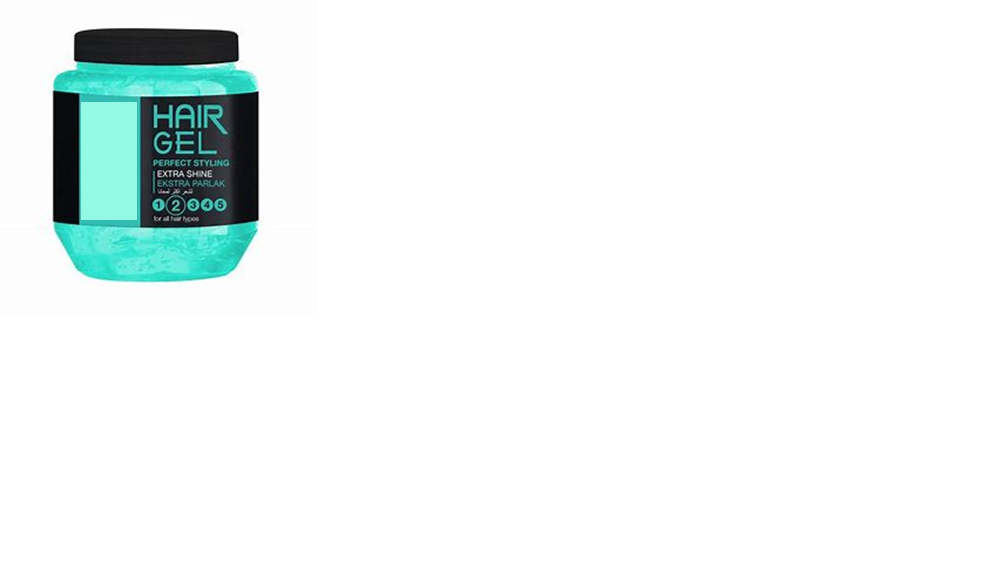 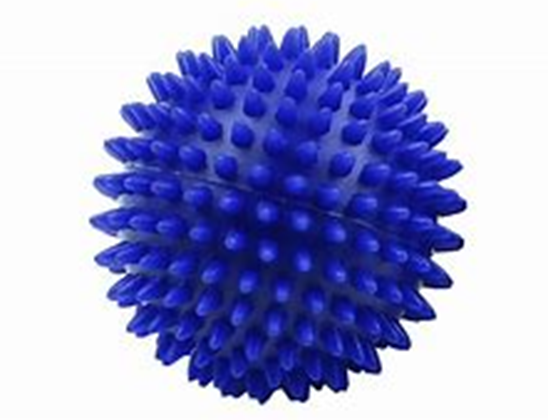 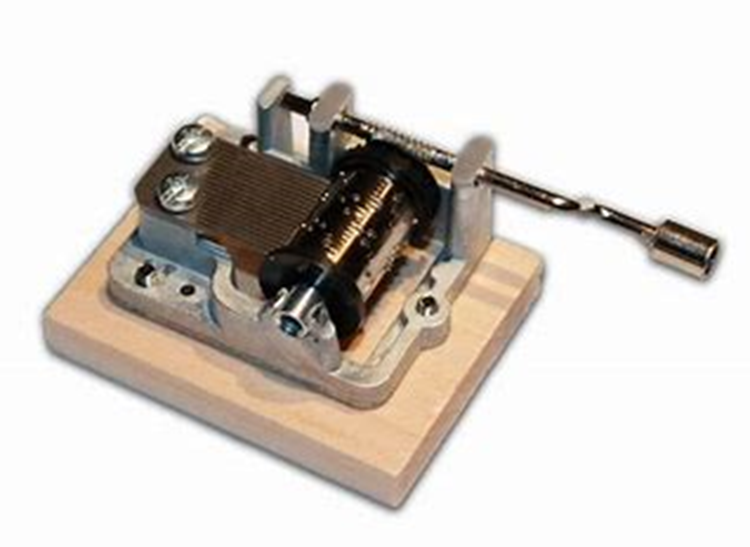 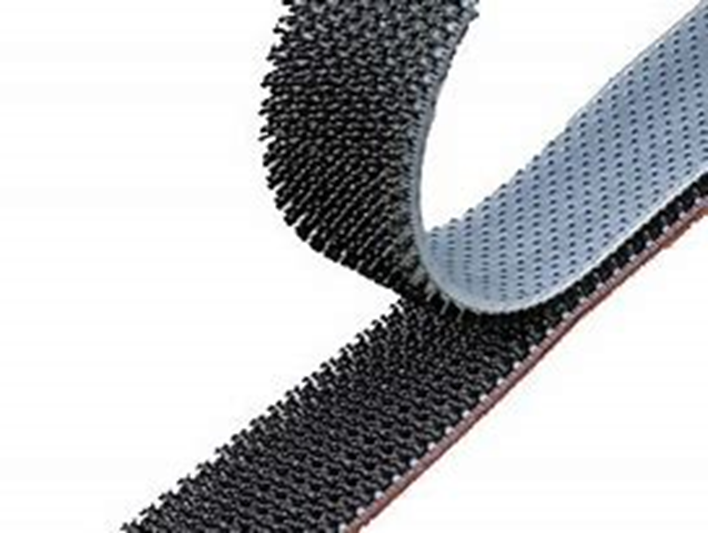 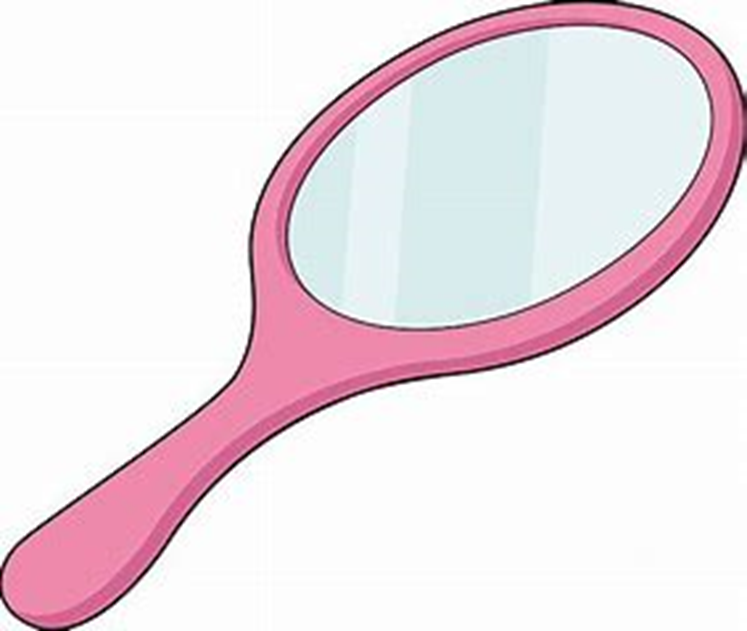 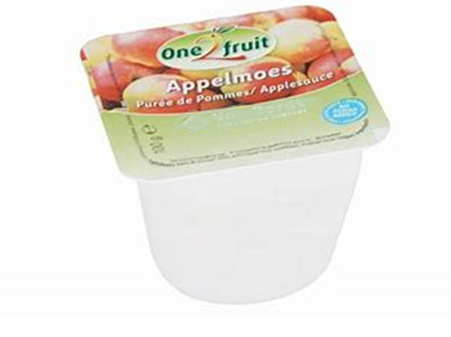 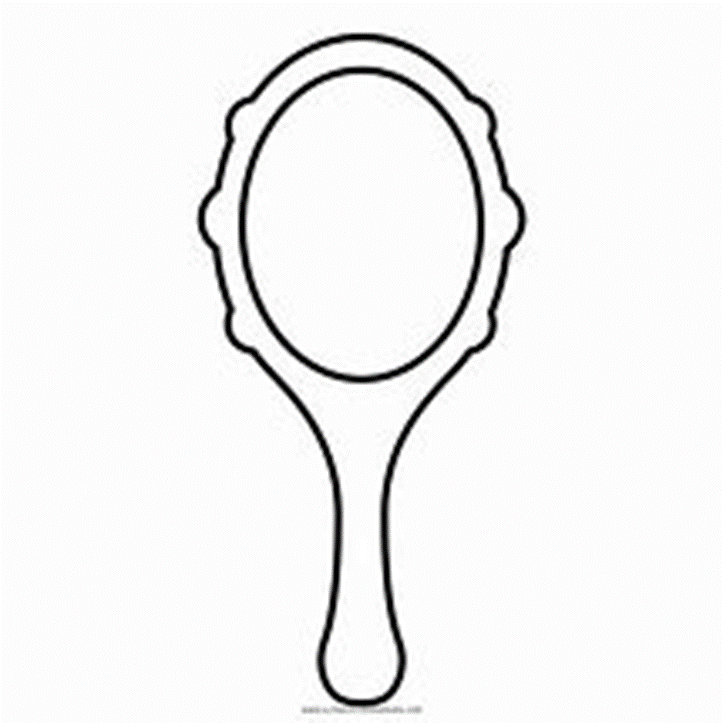 